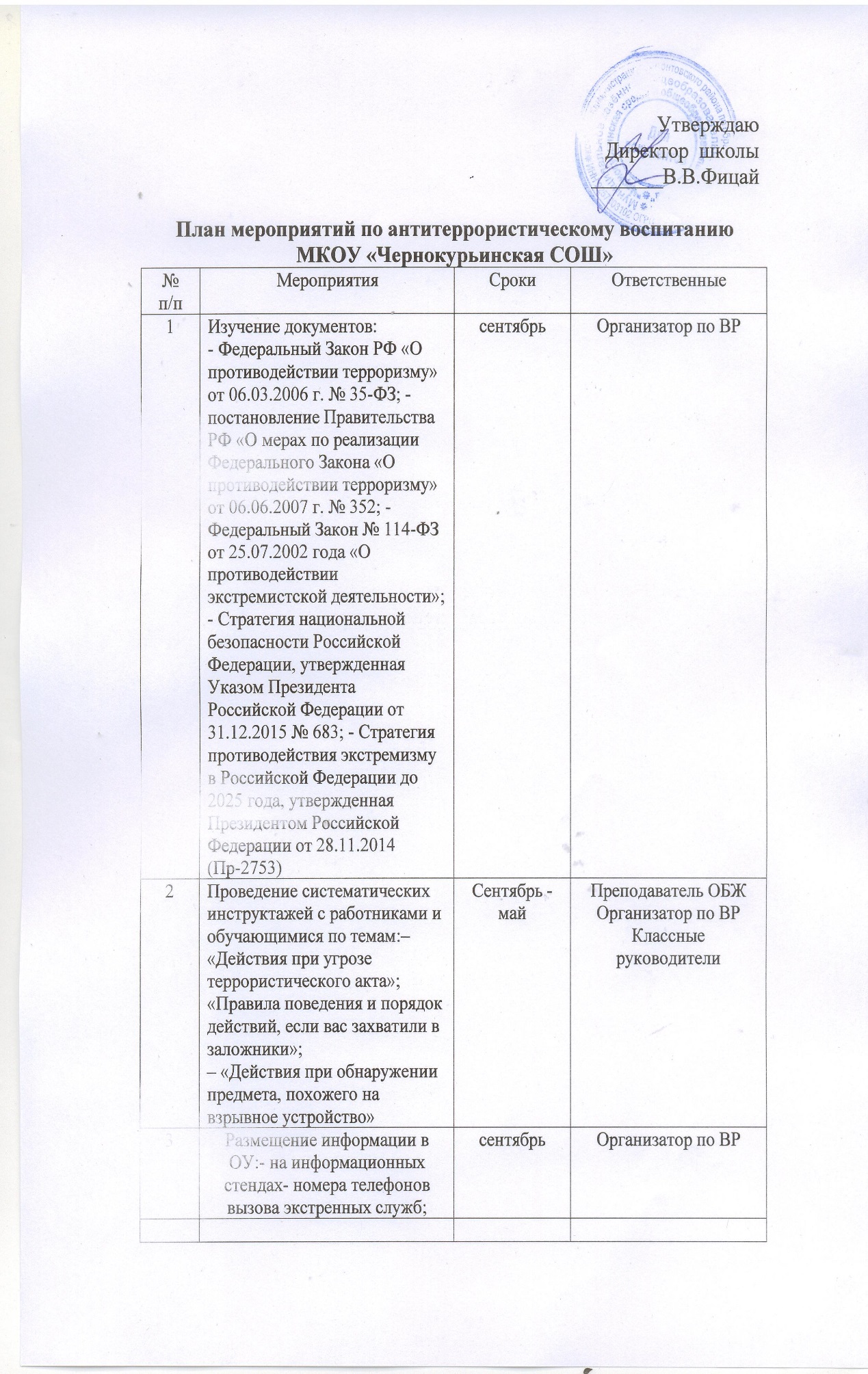 4Классные и общешкольные родительские собрания:об усилении контроля за детьми во внеурочное время и о недопустимости участия в акциях экстремистской направленности- «Безопасность вашего ребенка в школе и дома. Безопасность во время каникул»- «Подростковая агрессивность: как себя вести, чтобы не было беды»В течении годаОрганизатор по ВРКлассные руководители5Проведение разъяснительной работы с обучающимися:- «Безопасное поведение на улице, в школе идома»; Знакомство учащихся с сайтом НАК (Национального антитеррористического комитета)- «Профилактика экстремизма и асоциального поведения среди учащихся»- изготовление и раздача памяток «Антитеррористическая безопасность», «Правила, порядок поведения и действий населения при угрозе осуществления террористического акта»В течении годаКлассные руководители 6Тематические уроки:- «Самый большой урок в мире»; подготовка детей к действиям в условиях экстремальных и опасных ситуаций» тренировочная эвакуация из здания школы– по истории «Что такое патриотизм?» для учащихся 5-11 классов– по ОБЖ «Терроризм, его причины и последствия»; «Урок мужества»В течении годаУчитель ОБЖУчитель историиКлассные руководители7Классные часы:- «4 ноября – День народного единства» «Есть такая профессия – Родину защищать»; «Международный день толерантности. Разрешение конфликтов методом медиативного подхода»; «Осторожно, экстремизм!»- «Виды террористических актов, экстремизм, их последствия»; «Конституция – основной закон нашей жизни»- «Кто такой террорист?», «Психологический портрет террориста и его жертвы», «Проблемы межнациональных отношений»В течении годаКлассные руководители8Беседы:- «Правила и порядок поведения при обнаружении взрывчатых веществ, предметов, похожих на взрывчатое вещество, при получении сообщения в письменном виде или по телефону о заложенном взрывном устройстве, при захвате в заложники»– по профилактике правонарушений, предусмотренных статьѐй 207 УК РФ: «Заведомо ложное сообщение об акте терроризма»- «Быть осторожным»; «Для подвига нет возраста и национальности»В течении годаКлассные руководители9Общешкольные акции:– «День солидарности в борьбе с терроризмом. День памяти жертв Беслана»; «Россия против террора»- неделя безопасного Интернета «Безопасность в сети»СентябрьоктябрьОрганизатор по ВРУчитель информатики10Выставки:- детского рисунка «Пусть всегда будет солнце»В течении годаУчитель ИЗО11Тренировки и игры:- объектовая тренировка с обучающимися при возникновении угрозы пожара, террористического акта и в чрезвычайных ситуацияхсентябрьУчитель ОБЖ12Показ и обсуждение фильмов:- антитеррористические видеоролики НАК (Национального антитеррористического комитета)В течении годаОрганизатор по ВР Классные руководители